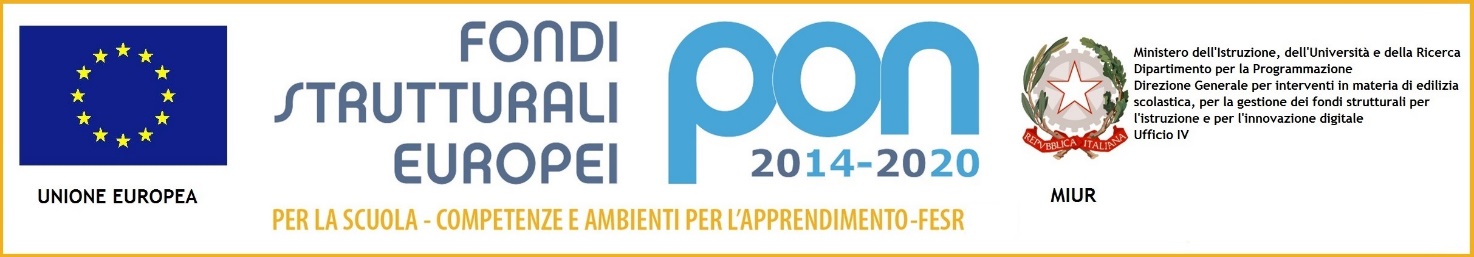                                                   ISTITUTO COMPRENSIVO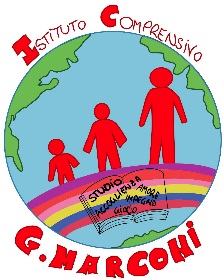 "G.MARCONI"       via ionio snc, 84091 battipaglia Codice meccanografico SAIC8AD009 – C.f. 91050600658           E-mail SAIC8AD009@istruzione.it – Pec saic8ad009@pec.istruzione.it             Sito web:  http://www.icmarconibattipaglia.edu.itISTANZA DI PARTECIPAZIONE(DA CONSEGNARE ENTRO IL 26/09/19)OGGETTO: Avviso di selezione studenti coinvolti nella realizzazione del Progetto  “PON FSE  relativo ai Fondi Strutturali Europei - Programma Operativo Nazionale “Per la scuola, competenze e ambienti per l’apprendimento” - 2014 - 2020. AVVISO PUBBLICO N . 2669 del 3 marzo 2017per lo sviluppo del pensiero computazionale,della creatività digitale e delle competenze di “cittadinanza digitale” a supporto dell’offerta formativa  Obiettivo specifico: 10.2- Miglioramento delle competenze chiave degli allievi - Azione 10.2.2Azioni di integrazione e potenziamento delle aree disciplinari di base Sottoazione 10.2.2A”Competenze di base”;codice identificativo: 10.2.2A-FSEPON-CA-2018-944CUP:E24F18000350006TItolo Progetto:”Cybernauti responsabili”Il/La sottoscritto/a____________________________________nato/a __________________________prov._____________il___________________ C.F. ___________________________________________________residente in ___________________________________________ prov. _____________________________via/Piazza____________________________________________________________ n. civ. ______________telefono________________________________________________cell. _____________________________Classe frequentata ________indirizzo ___________________________sede _________________________CHIEDEdi poter partecipare al progetto PON FSE”Cybernati responsabili” organizzato dall’I.C.”G. Marconi”di Battipaglia e di essere iscritto al seguente modulo: Battipaglia, ____/____/2019                                  Firma dell’alunno/a _________________________I sottoscritti _________________________________________ genitori dell’alunno/a dichiarano di essere aconoscenza della richiesta inoltrata dal/dalla figlio/a ed autorizzano la partecipazione al progetto.I sottoscritti dichiarano di aver preso visione del bando e di accettarne il contenuto. In caso di partecipazione i sottoscritti si impegnano a far frequentare il/la proprio/a figlio/a con costanza ed impegno, consapevoli che per l’amministrazione il progetto ha un impatto notevole sia in termini di costi che di gestione. Si precisa che l’Istituto Comprensivo “G.Marconi” di Battipaglia, depositario dei dati personali, potrà, a richiesta, fornire all’autorità competente del MIUR le informazioni necessarie per le attività di monitoraggio e valutazione del processo formativo a cui è ammesso l'allievo/a.Battipaglia, ____/____/2019                         Firma del genitore_____________________________________Firma del genitore_____________________________________CONSENSO PER IL TRATTAMENTO DEI DATI PERSONALI E SENSIBILI I sottoscritti…………………………………….. con la presente, ai sensi dell’ articolo 13 e 23 del Regolamento UE/679/2016 e successive modificazioni ed integrazioni, AUTORIZZANOL’Istituto Comprensivo “G.Marconi” di Battipaglia al trattamento, anche con l’ausilio di mezzi informatici e telematici, dei dati personali forniti dal sottoscritto; prendono inoltre atto che, ai sensi del “Codice Privacy”, titolare del trattamento dei dati è l’Istituto sopra citato e che il sottoscritto potrà esercitare, in qualunque momento, tutti i diritti di accesso ai propri dati personali previsti dall’art. 15 del Regolamento UE/679/2016  (ivi inclusi, a titolo esemplificativo e non esaustivo, il diritto di ottenere la conferma dell’esistenza degli stessi, conoscerne il contenuto e le finalità e modalità di trattamento, verificarne l’esattezza, richiedere eventuali integrazioni, modifiche e/o la cancellazione, nonché l’opposizione al trattamento degli stessi).Battipaglia, ____/____/2019                           Firma del genitore_____________________________________Firma del genitore_____________________________________Titolo modulo e caratteristichen. oreDestinatariBarrare con una XAmico web 1Il modulo mirerà allo sviluppo del pensiero computazionale e all’acquisizione GRATUITA della certificazione Eipass Junior3025 alunni delle classi seconde Scuola Secondaria di I gradoAmico web 2Il modulo mirerà allo sviluppo del pensiero computazionale e all’acquisizione GRATUITA della certificazione Eipass Junior3025 alunni delle classi seconde Scuola Secondaria di I gradoRobotici per passioneIl modulo mirerà allo sviluppo del pensiero computazionale e all’avvio dell’utilizzo di semplici robots e della stampante digitale 3D3025 alunni ( classi quinte  Scuola Primaria e  classi prime Scuola Secondaria di I grado)